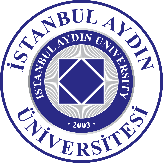 ÜSTTEN DERS ALMA İŞ AKIŞ ŞEMASIÜSTTEN DERS ALMA İŞ AKIŞ ŞEMASIİş Akış Süreciİş Akış SüreciSorumluÖğrenciBölüm/Program BaşkanıAkademik DanışmanDekanlık/MüdürlükÖğrenci İşleri Daire Başkanlığı